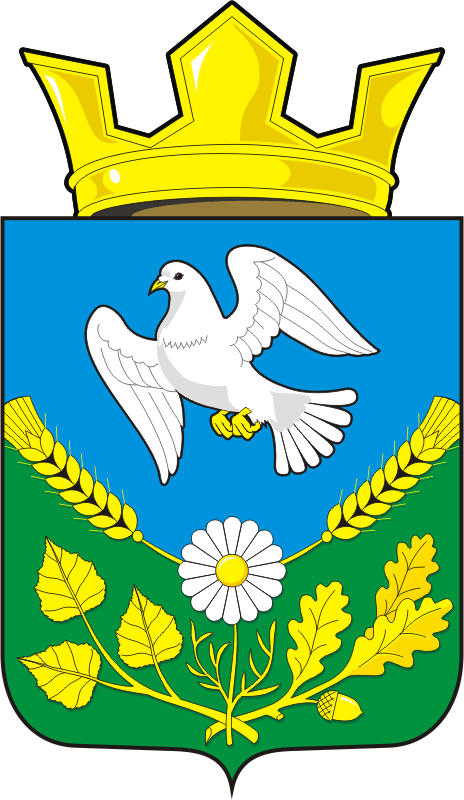 АДМИНИСТРАЦИЯ МУНИЦИПАЛЬНОГО ОБРАЗОВАНИЯ НАДЕЖДИНСКИЙ СЕЛЬСОВЕТ САРАКТАШСКОГО РАЙОНА ОРЕНБУРГСКОЙ ОБРАЗОВАНИЯ  РАСПОРЯЖЕНИЕс. Надеждинка     от 05.02.2020 г.                                                                                        № 2-р       В соответствии со статьей 30 Федерального закона от 21.11.2011 № 323-ФЗ «Об основах охраны здоровья граждан в Российской Федерации», статьей 31 Федерального закона от 30.03.1999 № 52-ФЗ «О санитарно-эпидемиологическом благополучии населения», с санитарно-эпидемиологическими правилами «Профилактика гриппа и других острых респираторных вирусных инфекций» СП 3.1.2.3117-13, утвержденными постановлением Главного государственного санитарного врача Российской Федерации от 18.11.2013 № 63, 1.Организовать контроль за проведением санитарно-противоэпидемических мероприятий на период подъема заболеваемости гриппом, ОРВИ и внебольничными пневмониями в подведомственных организациях, учреждениях и предприятиях (соблюдение температурного режима, использование медицинских масок, проведение текущей дезинфекции, проветривание помещений, отстранение от работы лиц с признаками гриппа и ОРВИ);2. Ограничить проведение всех видов культурно-массовых и спортивных мероприятий, сопровождающихся скоплением людей в закрытых помещениях, с учетом эпидемической ситуации и до стабилизации уровня заболеваемости гриппом, ОРВИ и внебольничными пневмониями.      3. Рекомендовать  руководителям предприятий торговли,  организаций, оказывающих услуги населению, независимо от форм собственности принять меры по:     проведению разъяснительной работы с сотрудниками о недопустимости выхода на работу и необходимости обращения за медицинской помощью в случае заболевания гриппом, ОРВИ и внебольничными пневмониями;защите работников от заболевания гриппом, ОРВИ и внебольничными пневмониями (организация текущей дезинфекции, использование медицинских масок персоналом);соблюдению температурного режима в помещениях, режима проветривания и текущей дезинфекции, «санации» воздушной среды с использованием бактерицидных облучателей, необходимых условий для надлежащей гигиены рук (мыло, сушилки для рук, бумажные полотенца);организации регламентированных перерывов для проведения влажной уборки с применением дезинфицирующих средств и проветривания помещений, известив население о времени перерывов посредством размещения информации в удобных и доступных местах для граждан.4. Настоящее Распоряжение подлежит размещению  на официальном сайте администрации муниципального образования Надеждинский сельсовет.      5. Контроль за исполнением настоящего распоряжения возложить на специалиста сельсовета Яковлеву Ю.Л.Глава администрации МОНадеждинский сельсовет                                                                  О.А.Тимко              Разослано: Яковлевой Ю.Л., Главному санитарному врачу по Саракташскому району Дегтяревой Е.В., РОО, отдел культуры, ГБУЗ «Саракташская РБ», руководителям предприятий и организаций  сельсовета.С распоряжением ознакомлена: О введении дополнительных санитарно-противоэпидемических мероприятий по предупреждению заболеваемости гриппом и  острыми респираторными вирусными инфекциями среди населения Надеждинского сельсовета Саракташского района